Соревнования по мини-футболу в рамках XVI традиционной Спартакиады трудящихся10 апреля 2021 г. в СК «Молодежный» прошли соревнования по мини-футболу в рамках XVI традиционной Спартакиады трудящихся города Волгодонска (муниципальный этап Спартакиады Дона) 2021 г. В соревнованиях приняли участие 7 команд.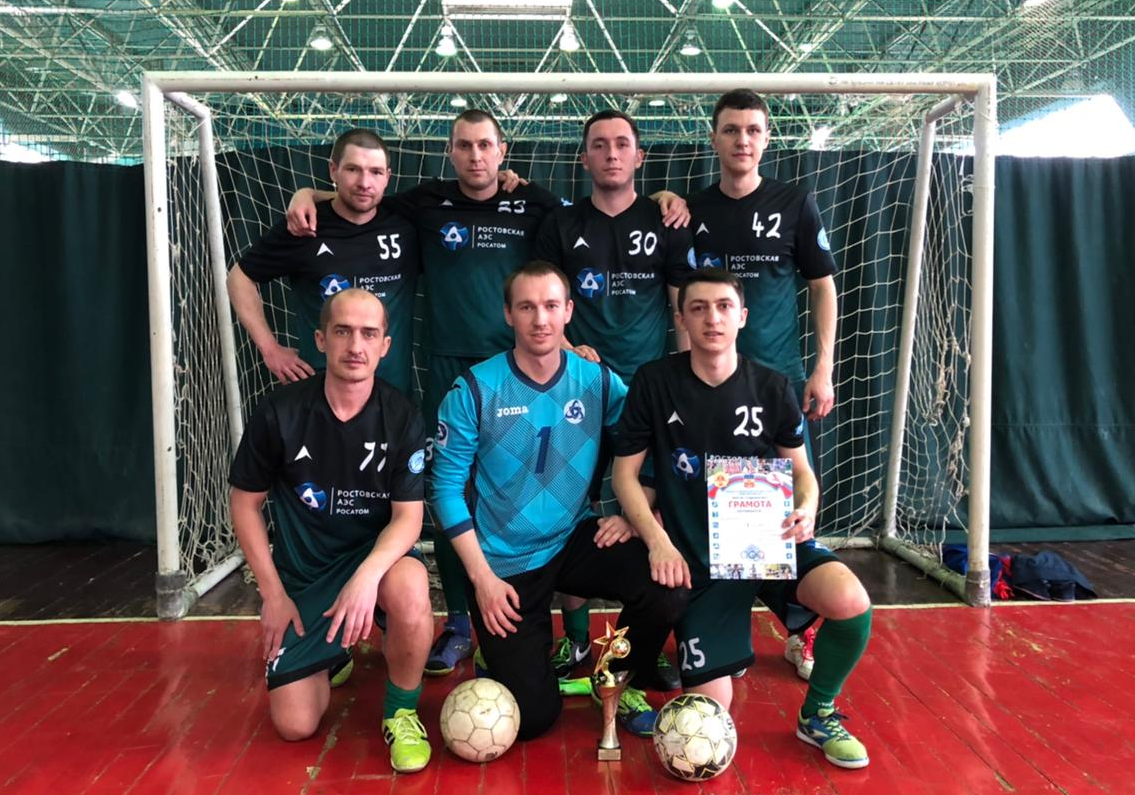 	В соревнованиях призовые места распределились следующим образом:1 место - РоАЭС2 место - СО – 93 место - Образование4 место - ВФ РЮИ МВД 5 место - Гиппократ6 место - Атоммаш7 место - Единство	Всего в данном виде Спартакиады приняли участие 70 человек.